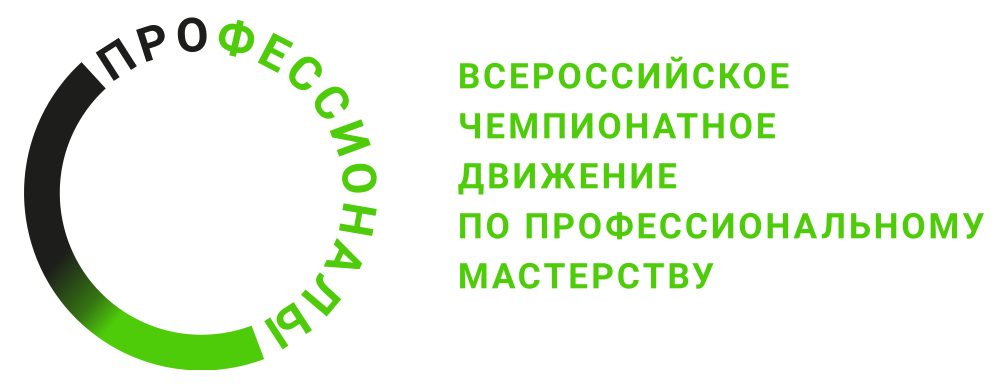 ПРОГРАММА ПРОВЕДЕНИЯРегионального этапа чемпионата (наименование региона)по компетенции Моушн ДизайнОбщая информацияОбщая информацияПериод проведенияМесто проведения и адрес площадкиФИО Главного экспертаКонтакты Главного экспертаД-2/Д-1  / «___» ______ 2024 г.Д-2/Д-1  / «___» ______ 2024 г.08:30-09:00Регистрация экспертов-наставников.09:00-09:15Инструктаж по ТБ и ОТ.Знакомство экспертов с конкурсной и нормативной документацией. Оформление протоколов.09:15-10.30Чемпионат экспертов, распределение судейских ролей, занесениеданных экспертов в ЦСО, подписание протоколов.10:30-11:30Знакомство с критериями оценки.12:45-13:45Завершение рабочего дня. Работа экспертов.13:45-14:15Регистрация конкурсантов.14:15-14:30Инструктаж по ТБ и ОТ.Знакомство участников с конкурсной и нормативной документацией. Оформление протоколов.14:30-16:30Знакомство с площадкой. Проверка рабочих мест и оборудования. Оформление протоколов.16:30-18:00Завершение рабочего дня. Работа экспертов.Д1  / «___» ______ 2024 г.Д1  / «___» ______ 2024 г.09:30-09:45Регистрация конкурсантов и экспертов-наставников.09:45-10:00Инструктаж по ТБ и ОТ. Оформление протоколов.10:00-10:15Выдача конкурсного задания. Брифинг с главным экспертом.10:15-10.30Брифинг участников с экспертами – наставниками.10:30-12:30Выполнение модуля А конкурсного задания (2 часа)12:30-13:30Обед (свободное время)13:30-13:45Выдача конкурсного задания. Брифинг с главным экспертом.13:45-14:00Брифинг участников с экспертами – наставниками.14:00-17:00Выполнение модуля Б конкурсного задания (3 часа)17:00-18:00Завершение рабочего дня. Работа экспертов.Д2  / «___» ______ 2024 г.Д2  / «___» ______ 2024 г.08:30-08:45Регистрация конкурсантов и экспертов-наставников.08:45-9:00Инструктаж по ТБ и ОТ. Оформление протоколов.9:00-9:15Выдача конкурсного задания. Брифинг с главным экспертом.9:15-9.30Брифинг участников с экспертами – наставниками.9:30-13:30Выполнение модуля В конкурсного задания (4 часа)13:30-14:30Обед (свободное время)14:30-14:45Выдача конкурсного задания. Брифинг с главным экспертом.14:45-15:00Брифинг участников с экспертами – наставниками.15:00-19:00Выполнение модуля Г конкурсного задания (4 часа)19:00-21:00Завершение рабочего дня. Работа экспертов.Д3  / «___» ______ 2024 г.Д3  / «___» ______ 2024 г.08:30-08:45Регистрация конкурсантов и экспертов-наставников.08:45-9:00Инструктаж по ТБ и ОТ. Оформление протоколов.9:00-9:15Выдача конкурсного задания. Брифинг с главным экспертом.9:15-9.30Брифинг участников с экспертами – наставниками.9:30-12:00Выполнение модуля Д конкурсного задания (2,5 часа)12:00-13:00Обед (свободное время)13:00-15:30Выполнение модуля Д конкурсного задания (2,5 часа)15:30-21:00Завершение рабочего дня. Работа экспертов.